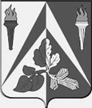 МИНОБРНАУКИ РОССИИФедеральное государственное бюджетное образовательное учреждениевысшего образованияУральский государственный лесотехнический университет(УГЛТУ)ПРИКАЗ______________________                                                          № ___________________г. ЕкатеринбургЗаголовок к тексту (без абзацного отступа)Текст приказа (абзацный отступ 1,25 см.) печатается через 1 - 1,5 межстрочных интервала, выравнивание по ширине листа, шрифт 12 или 14 Times New Roman.Констатирующая часть (преамбула) текста (обосновывается причина и/или цель издания приказа)ПРИКАЗЫВАЮ:Полное наименование должности исполнителя Фамилия И.О. в дательном падеже или наименование структурного подразделения полностью (в скобках указывается Фамилия И.О. руководителя подразделения в именительном падеже). Если исполнителей несколько, первым указывается ответственный исполнитель. Необходимые действия выражаются глаголом в неопределенной форме. Срок исполнения (если действия носят регулярный характер и их выполнение предписывается на весь период действия приказа, срок не указывается).…..Последний пункт о контроле: указываются должность лица, ответственного за исполнение документа в целом, его фамилия и инициалы. Если контроль ректор оставляет за собой, последний пункт не нумеруется. Если к приказу имеется приложениеПриложение: 1. Наименование документа на 1 л. в 1 экз. 2. Наименование документа на 10 л. в 1 экз. Врио ректора                   	            	Подпись			             Е.П. ПлатоновПриказ подписывается ректором или лицом, исполняющим его обязанностидолжность________________И.О. Фамилия ________________2019 г.должность_______________И.О. Фамилия_______________2019 г.ФИО исполнителядолжностьТел:                 Email:Если необходимо согласовать документ внутри организации, проставляется реквизит «виза» на обороте последнего листа документа:В нижнем колонтитуле на обороте последнего листа документа размещается реквизит «отметка об исполнителе», шрифт 10 Times  New  Roman